Муниципальное бюджетное общеобразовательное   учреждение «Средняя общеобразовательная школа №8» города Канаш Чувашской Республики		«УТВЕРЖДАЮ»       	_________________                                                                                                        Директор	МБОУ	«Средняя                                                                                                        общеобразовательная школа  	                                                                                                       №8» г. Канаш                                                                                                       ____________Б.И. Максимов	                           							«_____» ___________20      г.	Программа онлайн - лагеря  «Радуга здоровья»Информационная карта программа                                              Содержание:                                 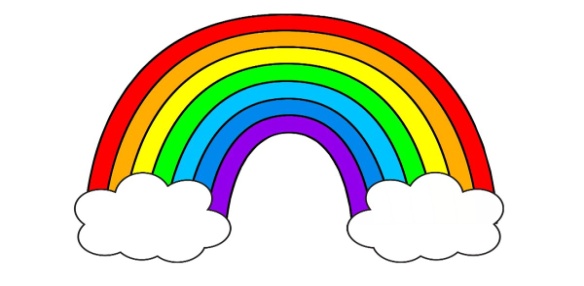 Пояснительная записка……………………………………………………..…………..................4-5 Цель и задачи программы……………………………………………………..……….…………..5Принципы, используемые при планировании и проведении лагерной смены……………………………………………………………………………………………….5-6Этапы реализации программы………………………………………………...……....…………..7  Направления и виды деятельности………………………………………….……..……………8-9Условия реализации программы………………………………………….……....……………….11-14Режим работы пришкольного оздоровительного лагеря «Радуга здоровья»……….…………15 План работы пришкольного лагеря с дневным пребыванием «Радуга здоровья»……………16-18Ожидаемые результаты …………………………………………………………….……………..19- Что ты мне подаришь, лето?
- Много солнечного света!
В небе pадyгy-дyгy!
И ромашки на лyгy!
- Что ещё подаришь мне?
- Ключ, звенящий в тишине,
Сосны, клёны и дубы,
Землянику и грибы!
Подарю тебе кyкyшкy,
Чтобы, выйдя на опyшкy,
Ты погpомче кpикнyл ей:
"Погадай мне поскорей!"
И она тебе в ответ
Нагадала много лет!                                                            ПОЯСНИТЕЛЬНАЯ ЗАПИСКА     Каникулы - наилучшая пора для общения с природой, постоянная смена впечатлений. Это время, когда дети имеют возможность снять психологическое напряжение, накопившееся за учебное время, внимательно посмотреть вокруг себя и увидеть, что удивительное рядом.     Целостное развитие личности возможно при гармоничном развитии духовного и физического здоровья, что даёт основу для социального здоровья, адаптации личности в обществе и формирования активной позиции. Именно в период детства и юности закладываются основы здоровья и личности человека, большая часть этого периода приходится на школьный возраст. Значит, на образование ложится ответственность не только за развитие и образование личности, но и за формирование культуры здоровья, здорового образа жизни, а в итоге – за формирование целостной личности с активным созидательным отношением к миру.В последние годы очевидно возрастание внимания к организации онлайн- лагерей. Они выполняют очень важную миссию оздоровления и воспитания детей, когда многие семьи находятся в сложных экономических и социальных условиях. Кроме того, лагеря способствуют формированию у ребят не подавляющего личность коллективизма, коммуникативных навыков. Онлайн- лагерь сегодня – это полигон для творческого развития, обогащения духовного мира и интеллекта ребенка.. Для того чтобы отдых сделать полноценным была разработана программа.Разработка данной программы организации весеннего каникулярного отдыха, оздоровления и занятости детей была вызвана:повышением спроса родителей и детей на организованный отдых школьников; продолжение учебного процесса в условиях весенних каникул;укрепление здоровья учащимися. Данная программа имеет цель и задачи, в ней указаны принципы на которые она опирается, условия реализации программы, описаны ожидаемые результаты. В программе есть «Устав» лагеря, где прослеживаются правовые взаимоотношения педагогов и детей. Кроме этого в программе представлены  законы, правила, песня лагеря,  девизы и речёвки, в приложении даны разработки некоторых лагерных мероприятий. Данная программа по своей направленности является комплексной, т. е. включает в себя разноплановую деятельность, объединяет различные направления оздоровления, отдыха и воспитания детей в условиях оздоровительного лагеря. Цели и задачи программыЦель - создать благоприятные условия для укрепления здоровья и организации досуга обучающихся  во время весенних каникул, развития творческого и интеллектуального потенциала личности, ее индивидуальных способностей и дарований, творческой активности с учетом собственных интересов, наклонностей и возможностей.Задачи:Создание условий для организованного отдыха детей. Приобщение ребят к творческим видам деятельности, развитие творческого  мышления.Формирование культурного поведения, санитарно-гигиенической культуры.Создание благоприятных условий для укрепления здоровья детей, использование окружающей природы в качестве источника оздоровления ребёнка.Организация среды, предоставляющей ребенку возможность для самореализации на индивидуальном личностном потенциале.Формирование у ребят навыков общения и толерантности.Принципы, используемые при планировании и проведении лагерной сменыПрограмма  онлайн- лагеря «Радуга здоровья»  опирается на следующие принципы:Принцип гуманизации отношенийПостроение всех отношений на основе уважения и доверия к человеку, на стремлении привести его к успеху. Через идею гуманного подхода к ребенку, родителям, сотрудникам лагеря необходимо психологическое переосмысление всех основных компонентов педагогического процесса.Принцип соответствия типа сотрудничества психологическим возрастным особенностям учащихся и типу ведущей деятельности     Результатом деятельности воспитательного характера в онлайн- лагере  «Радуга здоровья» является сотрудничество ребенка и взрослого, которое позволяет воспитаннику лагеря почувствовать себя творческой личностью.Принцип  дифференциации  воспитания     Дифференциация в рамках онлайн- лагеря предполагает:отбор содержания, форм и методов воспитания в соотношении с индивидуально-психологическими особенностями детей;создание возможности переключения с одного вида деятельности на другой в рамках  дня;взаимосвязь всех мероприятий в рамках тематики дня;активное участие детей во всех видах деятельности.Принцип комплексности оздоровления и воспитания ребёнка.Данный принцип может быть реализован при следующих условиях:необходимо чёткое распределение времени на организацию оздоровительной и воспитательной работы;оценка эффективности пребывания детей на площадке должна быть комплексной, учитывающей все группы поставленных задач.Принцип гармонизации сущностных сил ребёнка, его интеллектуальной, физической, эмоционально-волевой сфер с учётом его индивидуальных и возрастных особенностей.Этот принцип может быть реализован при следующих условиях:вариантности выбора способа реализации в различных видах деятельности;сочетание форм работы, учитывающих возрастные особенности детей;постоянной коррекции воздействий на каждого ребёнка с учётом изменений, происходящих в его организме и психике.Принцип интегративно-гуманитарного подхода.Этот принцип определяет пять «граней»:грань личностного восприятия («это затрагивает или может затрагивать лично   меня»);грань сопричастности («этого достигли ребята, это им нужно – значит, это доступно и нужно мне»);грань глобального восприятия («это нужно знать всем – значит это важно и для меня; это относится к общечеловеческим ценностям»);грань ориентации на консенсус («Я признаю за другим право иметь свою точку зрения, я могу поставить себя на место других, понять их проблемы»);грань личной ответственности («я отвечаю за последствия своей деятельности для других людей и для природы»).Принцип уважения и доверия.Этот принцип может быть реализован при следующих условиях:добровольного включения ребёнка в ту или иную деятельность;доверие ребёнку в выборе средств достижения поставленной цели, в основном на вере в возможность каждого ребёнка и его собственной вере в достижении негативных последствий в процессе педагогического воздействия;в учёте интересов учащихся, их индивидуальных вкусовНаправления и виды деятельностиДля реализации программы разработан механизм, который представлен в виде модулей: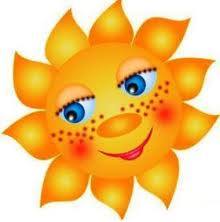 	В содержание деятельности входит осмысление ребенком себя как части планеты Земля. Каждый гражданин в ответе не только за себя, свою семью, свою Родину, но и за планету в целом.	Мир сегодня – это совокупность всех межгосударственных и межчеловеческих отношений. Общечеловеческое единение в решении глобальных проблем должно рассматриваться как выход их кризисной ситуации во всем мире, связанной с экологическими и социальными проблемами.	В программе  главное внимание уделено двум направлениям:- закрепление знаний о природе и формирование навыков бережного отношения к ней;- развитие навыков исследовательской (познавательной) деятельности в области экологии и охраны природы.Программой предусмотрено:-  изучение мира комнатных растений;- наблюдение за природными измеениями      В программе уделено большое внимание пропаганде здорового образа жизни, девиз этого направления «Солнце, воздух и вода – наши лучшие друзья!». Цель занятий: учиться быть здоровым душой и телом, стремиться укрепить свое здоровье, применяя навыки и умения в согласии с законами природы.Каждый день смены будет иметь свое название, которое отразить направления работ ребят.		Вся информация об условиях участия в том или ином деле представлена на информационном стенде. Стенд находится в игровой комнате. На нём отображена вся жизнь лагеря.               Условия реализации программыНормативно-правовые условия:Закон «Об образовании РФ»;Конвенция о правах ребенка, ООН, 1991г.;Устав МБОУ «СОШ  № 8 »г.Канаш Всемирная Декларация об обеспечении выживания, защиты и развития детей 30.09.1990г.Положение о лагере дневного пребывания;Правила внутреннего распорядка лагеря дневного пребывания;Правила по технике безопасности, пожарной безопасности;Рекомендации по профилактике детского травматизма, предупреждению несчастных случаев с детьми в школьном оздоровительном лагере;Инструкции по организации и проведению туристических походов и экскурсий;Приказы УО;Должностные инструкции работников;Санитарные правила о прохождении медицинского осмотра;Заявления от родителей;Правила регистрации детей при поступлении и выбытии.Режим работы онлайн- лагеря «Радуга здоровья»       8. 30- 8.45                              Утро. Солнышко встаёт – Спать ребятам не даёт.       8.45 – 8.50	        Чтобы быть весь день в порядке,   Нужно делать нам зарядку.        8.50 – 9.00                          Горн зовёт, пора – пора                                                    На линейку, детвора.        9.00 – 9.30                        Что ты ходишь такой грустный,             Ждёт в столовой завтрак вкусный.       10.00 – 13.00                     После столовой поход, игротека Или другая, какая потеха,                 Может быть конкурс, а может игра -                Станет сюрпризом для вас детвора.      13.00 – 13.30                  Славься искусство кухни высокое,                    Желудков голодных надёжный оплот,           Порция полная, миска глубокая               Нас к торжеству насыщенья ведёт!       13.30 – 14.30                       С делом справился отлично,                                                     Его выполнил прилично,                                                     А теперь итог подводим,                                                    Лучшего в пример приводим.План мероприятий по реализации программы                             План реализации программыОжидаемые результаты:Общее оздоровление воспитанников, укрепление их здоровья;Укрепление физических и психологических сил детей и подростков, развитие лидерских и организаторских качеств, приобретение новых знаний, развитие творческих способностей, детской самостоятельности и самодеятельности;Получение участниками смены умений и навыков  индивидуальной и коллективной творческой и трудовой деятельности, социальной активности;Развитие коммуникативных способностей и толерантности;Повышение творческой активности детей путем вовлечения их в социально-значимую деятельность;Расширение кругозора детей;Повышение общей культуры учащихся, привитие им социально-нравственных норм;Личностный рост участников смены.Список литературыАлемаскин МА. Воспитательная работа с подростками. - М., 1979.Алемаскин МА., Морозова ТА. Особенности воспитательной работы с педагогически запущенными учащимися в средних профтехучилищах: Метод, рекомендации /Гос. ком. СССР по ПТО. - М., 1986.Ананьев Б.Г. Избранные психологические труды. В 2 т. - Т. П. -М,,1980.Антонян ЮМ.. Бородин С.В. Преступность и психические аномалии. -М., 1987.АсмоловА.Г. Личность как предмет психологического исследования. -М., 1984.Бабанский Ю.К., Победоносцев ГА. Комплексный подход к воспитанию школьников. - М., 1980.Баженов В.Г. Воспитание педагогически запущенных подростков. -Киев, 1986.Байбородова Л.В„ Рожков М.И. Воспитательный процесс в современной школе: Учебн. пособие. - Ярославль, 1997.Байярд Т., БайярдД. Ваш беспокойный подросток. - М., 1991.Башкатов ИЛ. Социально-психологические особенности развития криминогенных групп подростков // Психология и профилактика асоциального поведения несовершеннолетних /Под. ред. С.А. Беличевой. - Тюмень, 1985.Блонский П.П. О так называемой моральной дефективности // Избр. пед. и психол. соч. В 2 т. - Т. 1. - М., 1979.Богданова О.С; Черенкова С.В. Нравственное воспитание старшеклассников: Кн. для учителя. - М., 1988.БожовичЛ Л. Личность и ее формирование в детском возрасте. - М., 1968.Братусь Б.С., Сидоров П.И. Психология, клиника и профилактика раннего алкоголизма. ~ М., 1984.1. Григоренко Ю.Н., Кострецова У.Ю., Кипарис-2: Учебное пособие по организации детского досуга в детских оздоровительных лагерях и школе. – М.: Педагогическое общество России, 2016. 2. Гузенко А.П. Как сделать отдых детей незабываемым праздником. Волгоград: Учитель, 2010 3. Нещерет Л.Г. Хочу быть лидером! Выпуск 7.-Н. Новгород: изд-во ООО «Педагогические технологии», 2015. 4. Организация досуговых, творческих и игровых мероприятий в летнем лагере.  С.И.Лобачева.Москва: ВАКО, 2015 г.  Учебник для  вожатого. М.П.Кулаченко – Ростов на Дону: Феникс, 2013. 1Полное название программыПрограмма пришкольного оздоровительного лагеря с дневным пребыванием «Радуга здоровья»2Цель программыОрганизация отдыха и оздоровления,  обучающихся  школы в летний период.3Направление деятельностиСпортивно-оздоровительное.4Краткое содержание программыПрограмма содержит: мероприятия, реализующие программу; ожидаемые результаты и условия реализации; приложения.5Авторы программыСтарший  воспитатель: Ильина  Ольга Витальевна6Муниципальное образовательное учреждение, представившее программуМБОУ «СОШ № 8» г. Канаш, Чувашской Республики7Адрес, телефонЧувашская Республика  г. Канаш, ул. Пушкина,21Тел. 2-38-558Место реализацииПришкольный оздоровительный лагерь с дневным пребыванием детей.9Количество, возраст учащихсяс 7 до 14 лет10Срок реализации программы21.03- 27.03.2022ДниМероприятие21.03.2022Культурологический блокДевиз дня: (онлайн лагеря)«Здравствуй, лагерь,Здравствуй, друг.Здравствуй, яркий мир вокруг»« В стране мульти – пульти»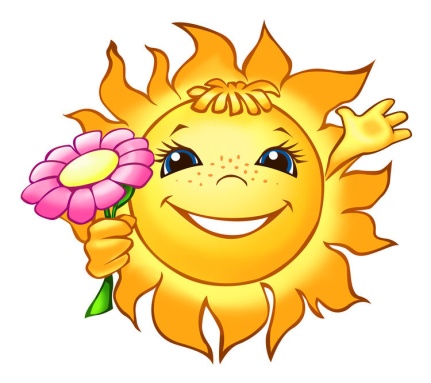 1.Зарядка2.Ознакомление с планом работы лагеря.3.Просмотр мультфильмов4.Конкурс рисунков «Мой любимый сказочный герой»5.Итоги дня «Время впечатлений»                             22.03.2022« В мире вредных привычек»   1.Зарядка  2.Конкур рисунков «О вредных привычках»   3.Игры на свежем воздухе.23.03.2022Патриотический блокДевиз дня:«Подвиги солдат в памяти нашей»1.Зарядка2.Тематическое рисование «Мир вам, люди».3.Конкурс патриотических стихов «Ради жизни на Земле»     4.Путешествие в страну любимых занятий.24.03.2022«День космических далей»Зарядка  Конкурс рисунков « Моя – планета – Мой мир»Конкурс лепки и аппликаций « Путешествие в космос25.03. 2022Гуманитарный блокДевиз дня:«Дружба нам нужна всегда.Я без друга никуда»ЗарядкаКонкурс «Радуга талантов»3.Путешествие в страну любимых занятий.26.03.2022Гуманитарный блок«Чувашия край ста тысяч песен, ста тысяч вышивок»       1.Зарядка       2.Конкурс рисунков       «Чувашские   узоры»3.Подведение итогов.Коллективный коллаж «Пожелания друзьям».